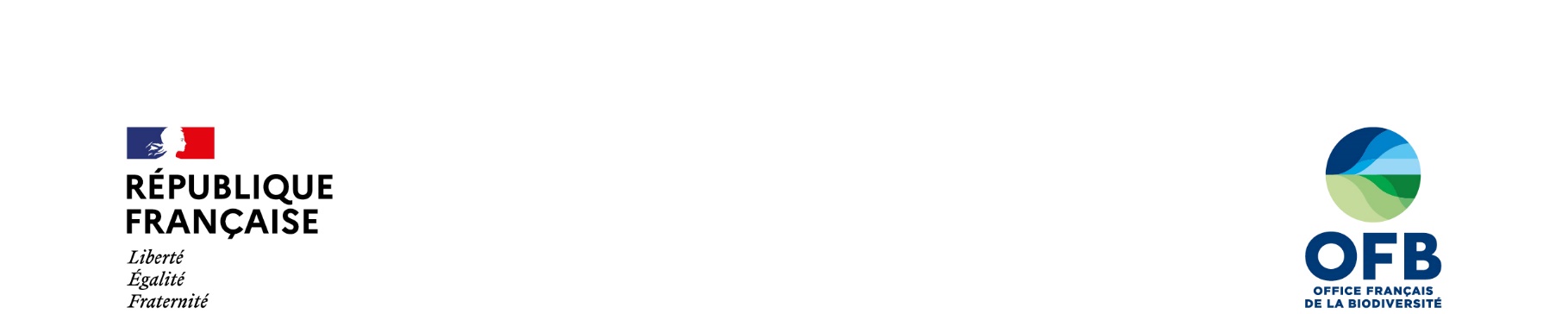 Direction des ressources humainesUnité emploi, compétences, organisation 	Mail : concours@ofb.gouv.frReconnaissance des acquis de l’expérience professionnelleConcours interne spécial de technicien de l’environnementSession 2023Date limite d’envoi du dossier RAEP : 20 février 2023NOM D’USAGE :PRÉNOM :Une fois le présent dossier complété, vous devez l’envoyer, par courriel, au plus tard le 20 février 2023 inclus, à l’adresse concours@ofb.gouv.fr Les candidats n’ayant pas la possibilité de disposer d’une connexion Internet jusqu’à la date limite d'envoi du dossier RAEP, peuvent le transmettre dûment renseigné par voie postale, en mentionnant le concours figurant sur le dossier RAEP à l’adresse suivante : Office français de la BiodiversitéDirection des ressources humaines - Unité emploi, compétences, organisationSite de Vincennes « Le Nadar »,Hall C5 square Félix Nadar94 300 VINCENNES 	PREMIÈRE PARTIE : VOTRE SITUATION ACTUELLE	Cochez les cases et renseignez les champs correspondant à votre situation FONCTIONNAIRE MILITAIRE AGENT NON TITULAIRE DE DROIT PUBLIC AGENT EN FONCTION DANS UNE ORGANISATION INTERNATIONALE INTERGOUVERNEMENTALE Fonction publique de l’État Fonction publique hospitalièreFonction publique territorialePour les fonctionnaires : titulaire Catégorie : stagiaire A	 B	 CCorps/cadre d’emplois/grade :Pour les agents non titulaires de droit public :Intitulé de l’emploi : Niveau de l’emploi :	A	B	CAdministration :Direction/service/établissement :VOS FONCTIONS ACTUELLES : VOS FONCTIONS ANTÉRIEURESLES ACTIONS DE FORMATION EN LIEN AVEC VOS COMPÉTENCES ET/OU VOTRE PROJET PROFESSIONNELVous indiquerez, en deux pages dactylographiées maximum, les éléments qui constituent, selon vous, les acquis de votre expérience professionnelle et préciserez vos motivations. 	TROISIÈME PARTIE : ANNEXES	QUATRIÈME PARTIE : DÉCLARATION SUR L’HONNEURConcours interne spécial de technicien de l’environnementSession 2023Je soussigné-e :déclare sur l’honneur :(les deux cases ci-dessous sont à cocher par le ou la candidat-e pour établir ce qui suit) l’exactitude de toutes les informations figurant dans le présent dossier, avoir pris connaissance du règlement ci-dessous concernant les fausses déclarations.La loi punit quiconque se rend coupable de fausses déclarations :« Constitue un faux toute altération frauduleuse de la vérité, de nature à causer un préjudice et accompli par quelque moyen que ce soit, dans un écrit ou un autre support d’expression de la pensée qui a pour objet ou qui peut avoir pour effet d’établir la preuve d’un droit ou d’un fait ayant des conséquences juridiques : le faux et l’usage de faux sont punis de trois ans d’emprisonnement et de 45 000 euros d’amende. » (code pénal, article 441-6)« Le fait de se faire délivrer indûment par une administration publique ou par un organisme chargé d’une mission de service public, par quelque moyen frauduleux que ce soit, un document destiné à constater un droit, une identité ou une qualité ou à accorder une autorisation, est puni de deux ans d’emprisonnement et de 30 000 euros d’amende. » (code pénal, article 441-6)La Direction des ressources humaines de l’OFB se réserve la possibilité de vérifier l’exactitude de ces déclarations.PÉRIODENOM, ADRESSE ET ACTIVITÉ PRINCIPALE DE L’ORGANISME D’EMPLOI (DREAL, ADMINISTRATION CENTRALE, ...)NOM ET ACTIVITÉ DU SERVICE D’EMPLOICATÉGORIE/ CORPS/ CADRE D’EMPLOISTATUT SALARIÉ BÉNÉVOLE INDÉPENDANTFONCTIONNAIRE (D’ÉTAT, TERRITORIAL, OU HOSPITALIER)Du :Au :PRINCIPALES ACTIVITÉS ET/OU TRAVAUX RÉALISÉSPRINCIPALES ACTIVITÉS ET/OU TRAVAUX RÉALISÉSPRINCIPALES ACTIVITÉS ET/OU TRAVAUX RÉALISÉSPRINCIPALES COMPÉTENCES DÉVELOPPÉES DANS CETTE ACTIVITÉPRINCIPALES COMPÉTENCES DÉVELOPPÉES DANS CETTE ACTIVITÉPÉRIODENOM, ADRESSE ET ACTIVITÉ PRINCIPALE DE L’ORGANISME D’EMPLOI (DREAL, ADMINISTRATION CENTRALE, ...)NOM ET ACTIVITÉ DU SERVICE D’EMPLOICATÉGORIE/ CORPS/ CADRE D’EMPLOISTATUT SALARIÉ BÉNÉVOLE INDÉPENDANTFONCTIONNAIRE (D’ÉTAT, TERRITORIAL, OU HOSPITALIER)Du :Au :PRINCIPALES ACTIVITÉS ET/OU TRAVAUX RÉALISÉSPRINCIPALES ACTIVITÉS ET/OU TRAVAUX RÉALISÉSPRINCIPALES ACTIVITÉS ET/OU TRAVAUX RÉALISÉSPRINCIPALES COMPÉTENCES DÉVELOPPÉES DANS CETTE ACTIVITÉPRINCIPALES COMPÉTENCES DÉVELOPPÉES DANS CETTE ACTIVITÉPÉRIODENOM, ADRESSE ET ACTIVITÉ PRINCIPALE DE L’ORGANISME D’EMPLOI (DREAL, ADMINISTRATION CENTRALE, ...)NOM ET ACTIVITÉ DU SERVICE D’EMPLOICATÉGORIE/ CORPS/ CADRE D’EMPLOISTATUT SALARIÉ BÉNÉVOLE INDÉPENDANTFONCTIONNAIRE (D’ÉTAT, TERRITORIAL, OU HOSPITALIER)Du :Au :PRINCIPALES ACTIVITÉS ET/OU TRAVAUX RÉALISÉSPRINCIPALES ACTIVITÉS ET/OU TRAVAUX RÉALISÉSPRINCIPALES ACTIVITÉS ET/OU TRAVAUX RÉALISÉSPRINCIPALES COMPÉTENCES DÉVELOPPÉES DANS CETTE ACTIVITÉPRINCIPALES COMPÉTENCES DÉVELOPPÉES DANS CETTE ACTIVITÉPÉRIODENOM, ADRESSE ET ACTIVITÉ PRINCIPALE DE L’ORGANISME D’EMPLOI (DREAL, ADMINISTRATION CENTRALE, ...)NOM ET ACTIVITÉ DU SERVICE D’EMPLOICATÉGORIE/ CORPS/ CADRE D’EMPLOISTATUT SALARIÉ BÉNÉVOLE INDÉPENDANTFONCTIONNAIRE (D’ÉTAT, TERRITORIAL, OU HOSPITALIER)Du :Au :PRINCIPALES ACTIVITÉS ET/OU TRAVAUX RÉALISÉSPRINCIPALES ACTIVITÉS ET/OU TRAVAUX RÉALISÉSPRINCIPALES ACTIVITÉS ET/OU TRAVAUX RÉALISÉSPRINCIPALES COMPÉTENCES DÉVELOPPÉES DANS CETTE ACTIVITÉPRINCIPALES COMPÉTENCES DÉVELOPPÉES DANS CETTE ACTIVITÉPÉRIODENOM, ADRESSE ET ACTIVITÉ PRINCIPALE DE L’ORGANISME D’EMPLOI (DREAL, ADMINISTRATION CENTRALE, ...)NOM ET ACTIVITÉ DU SERVICE D’EMPLOICATÉGORIE/ CORPS/ CADRE D’EMPLOISTATUT SALARIÉ BÉNÉVOLE INDÉPENDANTFONCTIONNAIRE (D’ÉTAT, TERRITORIAL, OU HOSPITALIER)Du :Au :PRINCIPALES ACTIVITÉS ET/OU TRAVAUX RÉALISÉSPRINCIPALES ACTIVITÉS ET/OU TRAVAUX RÉALISÉSPRINCIPALES ACTIVITÉS ET/OU TRAVAUX RÉALISÉSPRINCIPALES COMPÉTENCES DÉVELOPPÉES DANS CETTE ACTIVITÉPRINCIPALES COMPÉTENCES DÉVELOPPÉES DANS CETTE ACTIVITÉPÉRIODEDURÉEORGANISME DE FORMATIONDOMAINE/SPÉCIALITÉINTITULÉ DE LA FORMATION ET INTITULÉ DU TITRE/DIPLÔME ÉVENTUELLEMENT OBTENUDU :AU:DU :AU:PÉRIODEDURÉEORGANISME DE FORMATIONDOMAINE/SPÉCIALITÉINTITULÉ DE LA FORMATION ET INTITULÉ DU TITRE/DIPLÔME ÉVENTUELLEMENT OBTENUDU :AU:DU :AU:DU :AU:PÉRIODEDURÉEORGANISME DE FORMATIONDOMAINE/SPÉCIALITÉINTITULÉ DE LA FORMATION ET INTITULÉ DU TITRE/DIPLÔME ÉVENTUELLEMENT OBTENUDU :AU:DU :AU:Récapitulatif des documents pouvant être joints à votre dossier RAEPNombre de documents fournisApposer une photo d’identité dans le cadre prévu à cet effetVotre parcours de formationPhotocopie d’attestation de formation, d’attestation de stage ou certificat de travail pour une expérience professionnelle égale ou supérieure à un an qu’il vous parait particulièrement important de présenter(si vous le souhaitez).Limité à deux pages maximumExemples de travaux réalisésCopies de deux documents ou travaux réalisés + deux fiches descriptives(si vous le souhaitez)Limité à deux documents maximum et à vingt pages par document